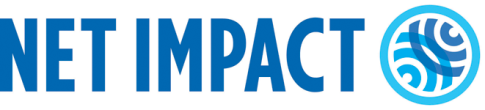 Student Chapter Founder and PresidentAbout the positionWe are looking for the next passionate change maker to lead a Net Impact chapter at their college or university! Chapter leaders are on-campus, student volunteers that guide their peers in making a difference today and develop outstanding leadership skills for a lifetime of impact. They play an integral role in connecting their local chapter to Net Impact’s chapter network, comprised of students and professionals pursuing their passions and making change in their local communities. Chapter leaders receive exclusive benefits from Net Impact including:Access to Net Impact program opportunities such as our Food Solutions Challenge and Up to Us CompetitionResume-building experience through leadership development opportunities by leading chapter events and activitiesDirect support and resources from dedicated Net Impact staffAccess to our international network of impact leaders Specific responsibilities include:Defining leadership team structure and roles through appointment or electionsLeading the establishment of the chapter’s annual plan and social and environmental impact vision for the yearConvening the leadership team and membership regularly for meetingsCoordinating events and activities for chapter membership with the leadership team Maintaining a relationship with Net Impact Central, notifying them of new changes to leadership or other chapter newsEnsuring that chapter requirements are met annuallyQualificationsUndergraduate or graduate student Enthusiastic commitment to Net Impact’s mission Desire to work with a group of students passionate about solving the world’s toughest problemsAny major welcome!About Net ImpactNet Impact inspires and equips emerging leaders to build a more just and sustainable world. We are a global community of students and professionals who aspire to be effective drivers of social and environmental change. Our programs —delivered from our headquarters in Oakland, CA, as well as globally through our 400+ chapters— offer emerging leaders the skills, connections and experiences they need to make lasting impact now and throughout their careers. We believe in our collective potential to change the world.To ApplyPlease complete the chapter interest form online at https://www.netimpact.org/chapters/start-a-chapter. Before you submit your application, make sure to find:At least one other student leader to be a founding member of your chapterA faculty advisorLocation: On-campus at your college or universityQuestions?Please contact the Chapters Team at chapters@netimpact.org or phone (415) 495-4230.